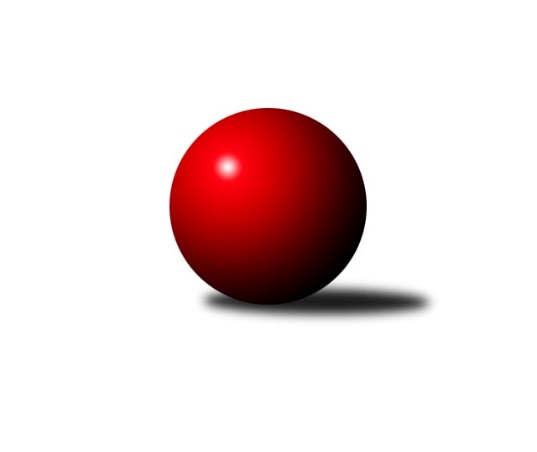 Č.19Ročník 2022/2023	18.2.2023Nejlepšího výkonu v tomto kole: 3421 dosáhlo družstvo: KK Orel TelniceJihomoravská divize 2022/2023Výsledky 19. kolaSouhrnný přehled výsledků:KC Zlín B	- TJ Sokol Brno IV	6:2	3279:3204	11.5:12.5	17.2.TJ Sokol Šanov B	- KK Blansko B	5:3	3254:3195	12.0:12.0	17.2.SK Baník Ratíškovice B	- KK Kroměříž	2:6	3104:3186	10.0:14.0	17.2.SKK Dubňany 	- SK Baník Ratíškovice A	6:2	3346:3312	17.0:7.0	18.2.TJ Sokol Husovice C	- TJ Jiskra Otrokovice	6:2	3301:3197	16.5:7.5	18.2.KK Orel Telnice	- KK Slovan Rosice B	6:2	3421:3175	17.0:7.0	18.2.TJ Sokol Mistřín B	- KK Vyškov C	3:5	3362:3398	10.0:14.0	18.2.Tabulka družstev:	1.	KK Orel Telnice	19	14	3	2	101.5 : 50.5 	270.5 : 185.5 	 3247	31	2.	SK Baník Ratíškovice A	19	13	1	5	95.0 : 57.0 	241.0 : 215.0 	 3300	27	3.	TJ Sokol Brno IV	19	12	1	6	89.0 : 63.0 	245.0 : 211.0 	 3246	25	4.	KK Kroměříž	19	12	1	6	88.5 : 63.5 	260.5 : 195.5 	 3207	25	5.	KC Zlín B	19	10	3	6	80.0 : 72.0 	224.5 : 231.5 	 3214	23	6.	TJ Sokol Mistřín B	19	10	1	8	82.0 : 70.0 	241.0 : 215.0 	 3259	21	7.	KK Vyškov C	19	10	1	8	79.5 : 72.5 	234.0 : 222.0 	 3180	21	8.	TJ Jiskra Otrokovice	19	9	2	8	79.0 : 73.0 	226.0 : 230.0 	 3195	20	9.	SKK Dubňany	19	9	1	9	76.0 : 76.0 	232.0 : 224.0 	 3224	19	10.	KK Slovan Rosice B	19	8	1	10	72.0 : 80.0 	222.0 : 234.0 	 3155	17	11.	TJ Sokol Husovice C	19	5	2	12	64.0 : 88.0 	218.0 : 238.0 	 3134	12	12.	TJ Sokol Šanov B	19	5	2	12	56.0 : 96.0 	178.0 : 278.0 	 3124	12	13.	KK Blansko B	19	3	1	15	55.0 : 97.0 	208.5 : 247.5 	 3136	7	14.	SK Baník Ratíškovice B	19	2	2	15	46.5 : 105.5 	191.0 : 265.0 	 3080	6Podrobné výsledky kola:	 KC Zlín B	3279	6:2	3204	TJ Sokol Brno IV	Tomáš Matlach	121 	 134 	 158 	145	558 	 2:2 	 538 	 136	145 	 129	128	Lukáš Chadim	Martin Polepil	128 	 127 	 140 	141	536 	 1.5:2.5 	 530 	 134	131 	 124	141	Radoslav Rozsíval	Pavel Kubálek	146 	 137 	 125 	139	547 	 1:3 	 555 	 124	142 	 127	162	Radim Máca	Martina Zimáková	150 	 126 	 148 	140	564 	 3:1 	 526 	 125	134 	 140	127	Miroslav Vítek	Filip Vrzala	129 	 119 	 147 	131	526 	 2:2 	 514 	 138	118 	 124	134	Iva Rosendorfová	Petr Polepil	130 	 144 	 153 	121	548 	 2:2 	 541 	 148	123 	 137	133	Marek Rozsívalrozhodčí: Zdeněk BachňákNejlepší výkon utkání: 564 - Martina Zimáková	 TJ Sokol Šanov B	3254	5:3	3195	KK Blansko B	Aleš Procházka	151 	 135 	 141 	120	547 	 3:1 	 535 	 135	125 	 133	142	Ladislav Musil	Marta Volfová	128 	 130 	 143 	136	537 	 1:3 	 562 	 143	146 	 156	117	Ladislav Novotný	Stanislav Červenka	126 	 134 	 143 	143	546 	 1:3 	 540 	 129	115 	 150	146	Jiří Zapletal	Ladislav Kacetl	151 	 150 	 137 	119	557 	 3:1 	 547 	 125	142 	 130	150	Zdeňka Ševčíková	Petr Bakaj *1	153 	 134 	 132 	130	549 	 3:1 	 464 	 122	135 	 101	106	Vít Janáček *2	Jaroslav Šindelář	148 	 118 	 133 	119	518 	 1:3 	 547 	 139	133 	 140	135	Miroslav Flekrozhodčí: Aleš Procházkastřídání: *1 od 1. hodu Pavel Petrů, *2 od 86. hodu Martin CihlářNejlepší výkon utkání: 562 - Ladislav Novotný	 SK Baník Ratíškovice B	3104	2:6	3186	KK Kroměříž	Radovan Kadlec	133 	 141 	 149 	142	565 	 3:1 	 527 	 127	142 	 130	128	Lenka Haboňová	Zdeněk Helešic	140 	 117 	 155 	128	540 	 2:2 	 547 	 147	126 	 150	124	Daniel Mach	Dan Schüler	129 	 135 	 126 	121	511 	 1:3 	 542 	 126	137 	 145	134	Jaroslav Pavlík	Jarmila Bábíčková	137 	 110 	 135 	113	495 	 2:2 	 488 	 113	138 	 109	128	Jiří Tesař	Pavel Slavík	122 	 122 	 127 	107	478 	 1:3 	 493 	 130	133 	 120	110	Radek Ingr	Luděk Vacenovský	154 	 128 	 113 	120	515 	 1:3 	 589 	 144	157 	 148	140	Tomáš Kejíkrozhodčí: Michal ZdražilNejlepší výkon utkání: 589 - Tomáš Kejík	 SKK Dubňany 	3346	6:2	3312	SK Baník Ratíškovice A	Stanislav Herka	138 	 144 	 148 	146	576 	 4:0 	 549 	 130	131 	 145	143	Jaroslav Šerák	Josef Černý	144 	 129 	 140 	130	543 	 1:3 	 572 	 132	160 	 142	138	Radim Čuřík	Zdeněk Jurkovič	150 	 144 	 141 	128	563 	 3:1 	 548 	 132	133 	 139	144	Tomáš Koplík ml.	Roman Janás	130 	 157 	 150 	134	571 	 3:1 	 566 	 146	142 	 146	132	Dominik Schüller	Marek Dostál	139 	 119 	 153 	131	542 	 2:2 	 558 	 118	151 	 143	146	Viktor Výleta	Vít Svoboda	136 	 141 	 126 	148	551 	 4:0 	 519 	 134	132 	 119	134	Josef Něničkarozhodčí: Alžběta HarcováNejlepší výkon utkání: 576 - Stanislav Herka	 TJ Sokol Husovice C	3301	6:2	3197	TJ Jiskra Otrokovice	Petr Trusina	152 	 149 	 121 	155	577 	 1.5:2.5 	 600 	 152	151 	 162	135	Tereza Divílková	Tomáš Peřina	136 	 138 	 146 	139	559 	 4:0 	 504 	 135	126 	 125	118	Marta Zavřelová	Radim Kozumplík	140 	 147 	 132 	153	572 	 4:0 	 537 	 139	142 	 131	125	Michael Divílek ml.	Martin Gabrhel	152 	 141 	 144 	130	567 	 3:1 	 528 	 142	143 	 118	125	Petr Jonášek	Radim Herůfek	120 	 127 	 126 	126	499 	 2:2 	 492 	 123	126 	 129	114	Michael Divílek st.	Jiří Rauschgold	139 	 127 	 142 	119	527 	 2:2 	 536 	 130	145 	 144	117	Jiří Gachrozhodčí:  Vedoucí družstevNejlepší výkon utkání: 600 - Tereza Divílková	 KK Orel Telnice	3421	6:2	3175	KK Slovan Rosice B	Josef Král	131 	 134 	 145 	145	555 	 3:1 	 513 	 130	143 	 109	131	Šárka Palková	Jiří Dvořák	140 	 148 	 151 	126	565 	 2:2 	 569 	 125	131 	 155	158	Jaroslav Smrž	Milan Mikáč	142 	 132 	 130 	133	537 	 0:4 	 561 	 144	133 	 137	147	Miroslav Ptáček	Mirek Mikáč	135 	 123 	 161 	143	562 	 4:0 	 495 	 112	112 	 139	132	Karel Plaga *1	Pavel Dvořák	168 	 154 	 146 	146	614 	 4:0 	 515 	 129	146 	 131	109	Michal Klvaňa	František Hrazdíra	149 	 143 	 158 	138	588 	 4:0 	 522 	 133	129 	 125	135	Petr Špatnýrozhodčí: Pavel Dvořákstřídání: *1 od 41. hodu Kristýna KlištincováNejlepší výkon utkání: 614 - Pavel Dvořák	 TJ Sokol Mistřín B	3362	3:5	3398	KK Vyškov C	Milan Peťovský	147 	 123 	 155 	130	555 	 1.5:2.5 	 543 	 114	143 	 156	130	Miloslav Krejčí	Zdeněk Sedláček	140 	 118 	 148 	118	524 	 0.5:3.5 	 640 	 141	177 	 148	174	Jana Kurialová	Jakub Cizler	141 	 143 	 145 	134	563 	 1:3 	 576 	 145	151 	 150	130	Jiří Trávníček	Jaroslav Polášek	143 	 155 	 139 	122	559 	 2:2 	 551 	 151	139 	 131	130	Jaroslav Zahrádka	Radek Horák	128 	 142 	 134 	158	562 	 2:2 	 543 	 124	155 	 140	124	Petr Matuška	Zbyněk Bábíček	142 	 165 	 146 	146	599 	 3:1 	 545 	 121	132 	 145	147	Břetislav Láníkrozhodčí: Jakub CizlerNejlepší výkon utkání: 640 - Jana KurialováPořadí jednotlivců:	jméno hráče	družstvo	celkem	plné	dorážka	chyby	poměr kuž.	Maximum	1.	Radim Čuřík 	SK Baník Ratíškovice A	587.14	380.1	207.0	2.4	9/9	(630)	2.	Tomáš Kejík 	KK Kroměříž	575.88	373.5	202.4	2.0	9/9	(605)	3.	Marek Rozsíval 	TJ Sokol Brno IV	573.47	374.5	199.0	3.3	11/11	(648)	4.	Petr Streubel 	KK Slovan Rosice B	569.31	378.2	191.1	3.6	8/10	(594)	5.	Jana Kurialová 	KK Vyškov C	564.49	383.3	181.2	5.5	6/9	(640)	6.	Michael Divílek  ml.	TJ Jiskra Otrokovice	561.95	368.6	193.4	1.8	10/10	(612)	7.	Zbyněk Bábíček 	TJ Sokol Mistřín B	560.81	369.7	191.1	4.5	10/10	(612)	8.	Radek Horák 	TJ Sokol Mistřín B	558.49	369.3	189.2	4.9	8/10	(614)	9.	Jaroslav Polášek 	TJ Sokol Mistřín B	557.21	372.4	184.8	5.6	8/10	(606)	10.	Martina Zimáková 	KC Zlín B	555.27	373.5	181.8	4.4	6/8	(596)	11.	Viktor Výleta 	SK Baník Ratíškovice A	554.59	363.9	190.7	3.8	7/9	(601)	12.	Tomáš Koplík  ml.	SK Baník Ratíškovice A	550.83	370.1	180.7	5.8	8/9	(610)	13.	Josef Černý 	SKK Dubňany 	549.84	366.3	183.6	4.9	7/8	(584)	14.	František Hrazdíra 	KK Orel Telnice	549.59	372.3	177.3	4.4	9/10	(588)	15.	Marek Dostál 	SKK Dubňany 	549.43	359.3	190.1	5.0	7/8	(586)	16.	Zdeňka Ševčíková 	KK Blansko B	549.28	362.6	186.7	3.7	9/10	(612)	17.	Vít Svoboda 	SKK Dubňany 	548.90	373.8	175.1	5.3	8/8	(597)	18.	Dominik Schüller 	SK Baník Ratíškovice A	548.69	368.9	179.8	4.4	9/9	(580)	19.	Miroslav Ptáček 	KK Slovan Rosice B	547.62	371.4	176.2	6.0	7/10	(578)	20.	Radim Máca 	TJ Sokol Brno IV	547.42	369.6	177.8	5.5	11/11	(628)	21.	Zdenek Pokorný 	KK Orel Telnice	547.11	360.3	186.8	4.5	8/10	(612)	22.	Ladislav Novotný 	KK Blansko B	544.94	368.6	176.4	5.8	10/10	(585)	23.	Jiří Šimeček 	KK Orel Telnice	544.15	367.4	176.7	6.1	9/10	(607)	24.	Jakub Cizler 	TJ Sokol Mistřín B	543.33	373.2	170.2	7.2	10/10	(573)	25.	Pavel Kubálek 	KC Zlín B	542.33	368.2	174.1	4.7	6/8	(569)	26.	Iva Rosendorfová 	TJ Sokol Brno IV	542.32	359.5	182.8	4.9	11/11	(585)	27.	Filip Vrzala 	KC Zlín B	541.95	364.1	177.9	5.3	8/8	(586)	28.	Radovan Kadlec 	SK Baník Ratíškovice B	541.14	366.1	175.1	5.9	8/9	(585)	29.	Tomáš Matlach 	KC Zlín B	538.50	363.5	175.0	8.1	6/8	(558)	30.	Vojtěch Stárek 	TJ Sokol Husovice C	538.13	359.6	178.5	5.4	6/8	(560)	31.	Daniel Mach 	KK Kroměříž	538.02	362.5	175.5	6.2	8/9	(578)	32.	Roman Janás 	SKK Dubňany 	537.90	365.9	172.0	6.7	7/8	(586)	33.	Jaroslav Šerák 	SK Baník Ratíškovice A	537.63	368.4	169.2	6.6	8/9	(571)	34.	Lukáš Chadim 	TJ Sokol Brno IV	537.50	362.8	174.7	5.9	10/11	(566)	35.	Josef Král 	KK Orel Telnice	536.45	354.3	182.2	5.5	8/10	(568)	36.	Aleš Procházka 	TJ Sokol Šanov B	535.17	364.4	170.8	5.6	9/10	(594)	37.	Jiří Tesař 	KK Kroměříž	534.64	365.5	169.1	6.0	9/9	(580)	38.	Miloslav Krejčí 	KK Vyškov C	534.60	361.7	172.9	4.7	9/9	(593)	39.	Jiří Gach 	TJ Jiskra Otrokovice	534.25	364.5	169.7	5.7	8/10	(576)	40.	Lucie Kelpenčevová 	TJ Sokol Husovice C	534.21	364.7	169.5	5.7	6/8	(569)	41.	Petr Večerka 	KK Vyškov C	533.69	362.7	171.0	5.4	7/9	(604)	42.	Zdeněk Šeděnka 	KC Zlín B	533.21	353.5	179.7	6.3	6/8	(590)	43.	Petr Jonášek 	TJ Jiskra Otrokovice	532.06	362.3	169.8	6.0	8/10	(594)	44.	Josef Něnička 	SK Baník Ratíškovice A	532.04	360.5	171.6	5.2	7/9	(564)	45.	Jiří Dvořák 	KK Orel Telnice	531.87	368.1	163.8	7.2	10/10	(565)	46.	Petr Polepil 	KC Zlín B	531.75	363.0	168.7	5.7	8/8	(604)	47.	Petr Trusina 	TJ Sokol Husovice C	530.62	358.4	172.2	7.3	7/8	(625)	48.	Radoslav Rozsíval 	TJ Sokol Brno IV	530.57	362.8	167.8	7.7	9/11	(557)	49.	Michal Klvaňa 	KK Slovan Rosice B	530.39	361.5	168.9	7.3	10/10	(585)	50.	Petr Bakaj 	TJ Sokol Šanov B	530.17	362.5	167.7	7.0	9/10	(591)	51.	Stanislav Herka 	SKK Dubňany 	530.14	358.6	171.5	6.7	7/8	(576)	52.	Radim Kozumplík 	TJ Sokol Husovice C	529.11	358.5	170.7	7.8	7/8	(572)	53.	Jaroslav Zahrádka 	KK Vyškov C	528.40	353.9	174.5	7.5	9/9	(570)	54.	Miroslav Vítek 	TJ Sokol Brno IV	527.94	366.9	161.1	8.8	9/11	(567)	55.	Zdeněk Sedláček 	TJ Sokol Mistřín B	527.07	363.5	163.6	10.6	9/10	(564)	56.	Miroslav Flek 	KK Blansko B	526.94	360.3	166.6	7.3	8/10	(566)	57.	Karel Plaga 	KK Slovan Rosice B	525.96	359.3	166.7	7.5	7/10	(559)	58.	Petr Matuška 	KK Vyškov C	525.69	364.3	161.4	6.5	9/9	(584)	59.	Milan Svačina 	KK Vyškov C	525.69	358.9	166.8	6.4	8/9	(561)	60.	Luděk Vacenovský 	SK Baník Ratíškovice B	525.16	355.7	169.5	6.5	7/9	(548)	61.	Josef Kotlán 	KK Blansko B	524.52	353.5	171.0	5.8	7/10	(583)	62.	Milan Peťovský 	TJ Sokol Mistřín B	524.24	356.4	167.9	6.5	8/10	(564)	63.	Zdeněk Jurkovič 	SKK Dubňany 	524.16	361.5	162.7	8.8	7/8	(576)	64.	Šárka Palková 	KK Slovan Rosice B	523.83	362.8	161.0	8.3	9/10	(570)	65.	Ladislav Kacetl 	TJ Sokol Šanov B	523.39	355.9	167.5	6.8	8/10	(572)	66.	Radek Ingr 	KK Kroměříž	523.34	358.3	165.1	6.6	9/9	(553)	67.	Jaroslav Pavlík 	KK Kroměříž	522.78	358.3	164.5	8.0	8/9	(570)	68.	Tomáš Peřina 	TJ Sokol Husovice C	521.71	357.1	164.6	7.3	6/8	(599)	69.	Petr Boček 	KK Kroměříž	519.79	360.0	159.8	8.9	8/9	(549)	70.	Jiří Zapletal 	KK Blansko B	513.90	350.8	163.1	8.3	9/10	(563)	71.	Petr Špatný 	KK Slovan Rosice B	510.64	349.8	160.8	8.9	7/10	(590)	72.	Pavel Petrů 	TJ Sokol Šanov B	507.38	355.5	151.9	9.6	8/10	(549)	73.	Zdeněk Helešic 	SK Baník Ratíškovice B	498.37	354.6	143.7	11.7	7/9	(559)		Jiří Trávníček 	KK Vyškov C	576.00	367.0	209.0	4.0	1/9	(576)		Lenka Haboňová 	KK Kroměříž	561.25	372.5	188.8	5.3	2/9	(589)		Tereza Divílková 	TJ Jiskra Otrokovice	560.95	362.5	198.5	4.7	5/10	(600)		Václav Luža 	TJ Sokol Mistřín B	554.00	391.0	163.0	9.0	1/10	(554)		Marek Škrabal 	TJ Sokol Husovice C	553.25	364.8	188.4	5.9	4/8	(564)		Pavel Dvořák 	KK Orel Telnice	551.10	370.1	181.1	4.1	6/10	(614)		Pavel Husar 	TJ Sokol Husovice C	545.83	373.7	172.2	3.5	3/8	(578)		Martin Gabrhel 	TJ Sokol Husovice C	545.67	377.0	168.7	5.0	2/8	(601)		Mirek Mikáč 	KK Orel Telnice	545.54	358.7	186.9	5.5	5/10	(594)		Kateřina Ondrouchová 	TJ Jiskra Otrokovice	545.00	363.0	182.0	6.0	1/10	(545)		Jaromír Šula 	TJ Sokol Husovice C	544.00	355.5	188.5	5.0	2/8	(553)		Barbora Pekárková  ml.	TJ Jiskra Otrokovice	543.78	357.2	186.6	6.7	3/10	(624)		Václav Kratochvíla 	SKK Dubňany 	543.00	371.0	172.0	7.8	2/8	(573)		Petr Bakaj  ml.	TJ Sokol Šanov B	542.75	359.5	183.3	3.3	4/10	(562)		Jaroslav Komárek 	TJ Sokol Brno IV	542.00	362.0	180.0	9.0	1/11	(542)		Petr Vyhnalík 	KK Slovan Rosice B	542.00	377.0	165.0	15.0	1/10	(542)		Jakub Süsz 	TJ Jiskra Otrokovice	538.50	359.3	179.3	5.8	2/10	(556)		Dennis Urc 	TJ Sokol Mistřín B	538.36	371.7	166.6	7.5	5/10	(589)		Jiří Rauschgold 	TJ Sokol Husovice C	534.48	370.0	164.4	7.3	5/8	(588)		Kamil Ševela 	SK Baník Ratíškovice A	534.40	373.6	160.8	5.8	5/9	(578)		Kristýna Blechová 	TJ Sokol Šanov B	533.50	364.3	169.3	6.0	4/10	(559)		Jaroslav Šindelář 	TJ Sokol Šanov B	532.75	369.5	163.3	8.3	1/10	(541)		Ivana Blechová 	TJ Sokol Šanov B	530.73	365.9	164.8	7.7	5/10	(572)		Jarmila Bábíčková 	SK Baník Ratíškovice B	530.20	370.7	159.5	7.7	5/9	(551)		Lukáš Lehocký 	TJ Sokol Husovice C	530.00	370.5	159.5	12.0	2/8	(556)		Roman Stříbrný 	TJ Sokol Šanov B	529.20	369.0	160.2	9.1	3/10	(565)		Aleš Zlatník 	SKK Dubňany 	529.15	369.0	160.2	6.0	5/8	(570)		Pavel Holomek 	SKK Dubňany 	529.00	354.0	175.0	6.0	1/8	(529)		Milan Mikáč 	KK Orel Telnice	528.69	363.1	165.6	7.2	6/10	(599)		Ladislav Musil 	KK Blansko B	528.33	361.9	166.4	7.4	4/10	(554)		Břetislav Láník 	KK Vyškov C	527.50	364.0	163.5	8.6	4/9	(571)		Lukáš Sabák 	TJ Jiskra Otrokovice	526.00	368.0	158.0	9.0	1/10	(526)		Zdeněk Bachňák 	KC Zlín B	525.85	368.4	157.5	8.8	5/8	(549)		Martin Polepil 	KC Zlín B	525.75	365.8	159.9	10.0	3/8	(559)		Pavel Zaremba 	KK Vyškov C	525.00	358.0	167.0	10.0	1/9	(525)		Jana Kovářová 	KK Vyškov C	525.00	382.0	143.0	12.0	1/9	(525)		Zdeněk Drlík 	TJ Jiskra Otrokovice	524.25	356.3	168.0	9.3	4/10	(544)		Marta Volfová 	TJ Sokol Šanov B	523.85	362.3	161.6	6.9	5/10	(556)		Pavel Struhař 	KC Zlín B	523.00	357.0	166.0	7.0	1/8	(523)		Vojtěch Toman 	SK Baník Ratíškovice A	523.00	357.0	166.0	9.0	1/9	(523)		Dan Schüler 	SK Baník Ratíškovice B	522.67	364.5	158.2	7.7	4/9	(564)		Vladimír Crhonek 	KK Vyškov C	521.33	362.3	159.1	9.8	4/9	(581)		Marta Zavřelová 	TJ Jiskra Otrokovice	520.72	358.7	162.1	8.3	3/10	(566)		Petr Kesjár 	TJ Sokol Šanov B	520.67	356.7	164.0	5.3	1/10	(567)		Michael Divílek  st.	TJ Jiskra Otrokovice	519.60	357.6	162.0	10.6	5/10	(554)		Tomáš Květoň 	SK Baník Ratíškovice B	519.55	356.3	163.3	9.2	5/9	(557)		Pavel Jurásek 	TJ Jiskra Otrokovice	518.94	360.7	158.3	8.8	4/10	(547)		Marta Beranová 	SK Baník Ratíškovice B	516.73	353.5	163.2	4.6	3/9	(549)		Petr Berka 	TJ Sokol Brno IV	516.67	353.8	162.9	10.3	4/11	(533)		Jan Veselovský 	TJ Sokol Husovice C	513.00	372.0	141.0	8.0	1/8	(513)		Jakub Sabák 	TJ Jiskra Otrokovice	512.28	350.4	161.8	8.8	5/10	(546)		Robert Pacal 	TJ Sokol Husovice C	512.00	357.0	155.0	13.0	1/8	(512)		Luděk Svozil 	TJ Sokol Mistřín B	512.00	361.0	151.0	8.0	1/10	(512)		Stanislav Červenka 	TJ Sokol Šanov B	511.44	356.0	155.4	9.1	3/10	(547)		Pavel Martinek 	TJ Sokol Šanov B	509.50	359.5	150.0	7.5	2/10	(518)		Jana Mačudová 	SK Baník Ratíškovice B	509.00	338.0	171.0	8.0	1/9	(509)		Vít Janáček 	KK Blansko B	507.95	352.5	155.5	9.4	5/10	(546)		Magda Winterová 	KK Slovan Rosice B	507.50	366.0	141.5	10.5	2/10	(516)		Marie Kobylková 	SK Baník Ratíškovice B	505.40	344.9	160.5	11.2	5/9	(534)		Igor Sedlák 	TJ Sokol Husovice C	502.50	359.0	143.5	9.5	2/8	(504)		Karel Kolařík 	KK Blansko B	502.17	361.2	141.0	13.3	4/10	(530)		Teofil Hasák 	TJ Jiskra Otrokovice	500.80	352.6	148.2	11.4	5/10	(549)		Pavel Slavík 	SK Baník Ratíškovice B	500.54	336.8	163.7	8.9	5/9	(571)		Eliška Novotná 	TJ Jiskra Otrokovice	500.50	338.0	162.5	11.0	2/10	(523)		Kristýna Klištincová 	KK Slovan Rosice B	499.48	350.1	149.4	11.7	3/10	(545)		Radim Herůfek 	TJ Sokol Husovice C	499.00	354.0	145.0	10.0	1/8	(499)		Jaroslav Smrž 	KK Slovan Rosice B	497.22	345.9	151.3	12.2	6/10	(569)		Martin Cihlář 	KK Blansko B	496.13	343.6	152.5	13.6	4/10	(538)		Adam Šoltés 	KK Slovan Rosice B	494.00	349.0	145.0	13.0	2/10	(510)		Adam Pavel Špaček 	TJ Sokol Mistřín B	492.00	360.0	132.0	13.0	1/10	(492)		Jan Kotouč 	KK Blansko B	491.00	341.3	149.7	13.3	3/10	(529)		Anastasios Jiaxis 	KK Slovan Rosice B	488.00	340.0	148.0	13.0	1/10	(488)		Michal Zdražil 	SK Baník Ratíškovice B	484.50	330.3	154.2	12.9	5/9	(582)		Tomáš Kuchta 	KK Kroměříž	480.33	341.3	139.0	16.0	3/9	(542)		Jan Klimentík 	TJ Sokol Šanov B	472.83	335.3	137.5	14.0	3/10	(515)		Karel Mecl 	SK Baník Ratíškovice B	457.00	338.0	119.0	15.0	1/9	(457)		Dalibor Dvorník 	TJ Sokol Husovice C	174.00	149.0	25.0	11.0	1/8	(174)Sportovně technické informace:Starty náhradníků:registrační číslo	jméno a příjmení 	datum startu 	družstvo	číslo startu26421	Jaroslav Šindelář	17.02.2023	TJ Sokol Šanov B	2x14759	Michael Divílek st.	18.02.2023	TJ Jiskra Otrokovice	2x21448	Lenka Haboňová	17.02.2023	KK Kroměříž	2x8354	Jiří Trávníček	18.02.2023	KK Vyškov C	1x
Hráči dopsaní na soupisku:registrační číslo	jméno a příjmení 	datum startu 	družstvo	21399	Radim Herůfek	18.02.2023	TJ Sokol Husovice C	Program dalšího kola:20. kolo24.2.2023	pá	17:00	TJ Jiskra Otrokovice - KK Orel Telnice	24.2.2023	pá	18:00	SK Baník Ratíškovice A - TJ Sokol Šanov B	24.2.2023	pá	18:00	KK Kroměříž - KC Zlín B	24.2.2023	pá	18:00	TJ Sokol Brno IV - TJ Sokol Mistřín B	24.2.2023	pá	18:00	KK Slovan Rosice B - SKK Dubňany 	24.2.2023	pá	18:00	KK Blansko B - SK Baník Ratíškovice B	25.2.2023	so	9:00	KK Vyškov C - TJ Sokol Husovice C	Nejlepší šestka kola - absolutněNejlepší šestka kola - absolutněNejlepší šestka kola - absolutněNejlepší šestka kola - absolutněNejlepší šestka kola - dle průměru kuželenNejlepší šestka kola - dle průměru kuželenNejlepší šestka kola - dle průměru kuželenNejlepší šestka kola - dle průměru kuželenNejlepší šestka kola - dle průměru kuželenPočetJménoNázev týmuVýkonPočetJménoNázev týmuPrůměr (%)Výkon4xJana KurialováVyškov C6402xJana KurialováVyškov C116.926401xPavel DvořákTelnice6141xPavel DvořákTelnice113.116145xTereza DivílkováOtrokovice6005xTereza DivílkováOtrokovice112.46006xZbyněk BábíčekMistřín B59912xTomáš KejíkKroměříž110.935896xTomáš KejíkKroměříž5894xZbyněk BábíčekMistřín B109.435993xFrantišek HrazdíraTelnice5883xFrantišek HrazdíraTelnice108.32588